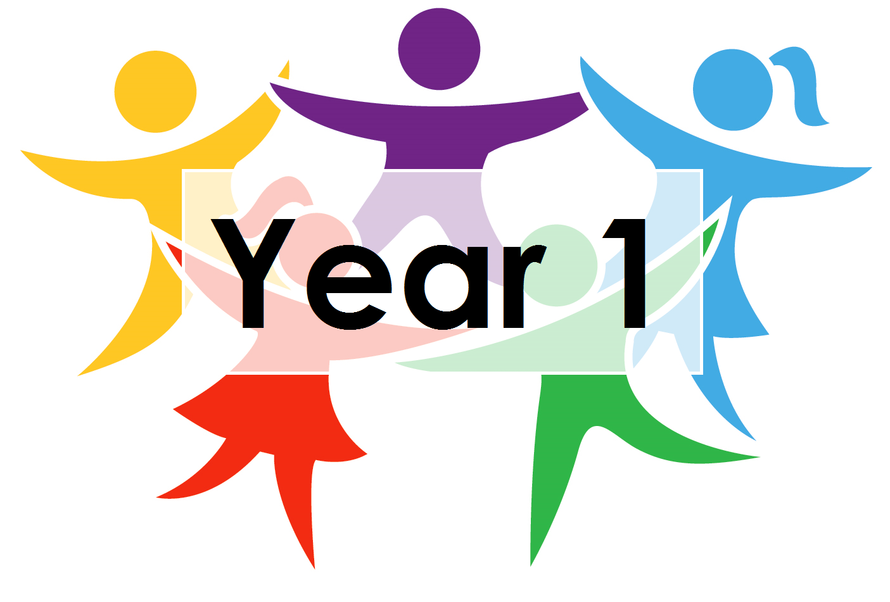 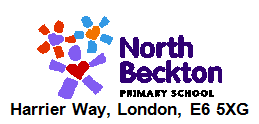       LEARNING FROM HOMEYEAR 1 – Week Beginning 01.06.20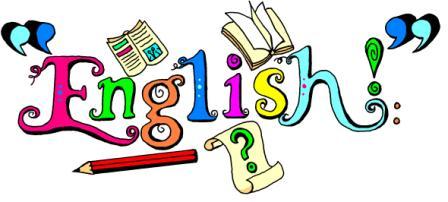 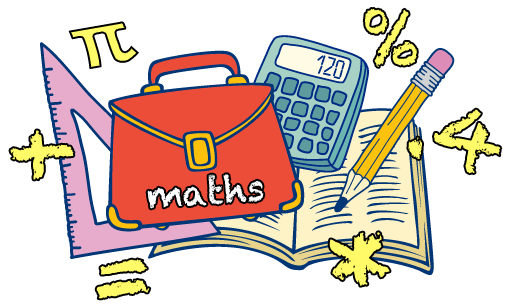 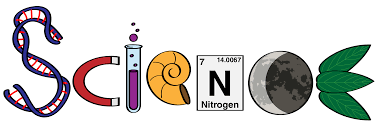 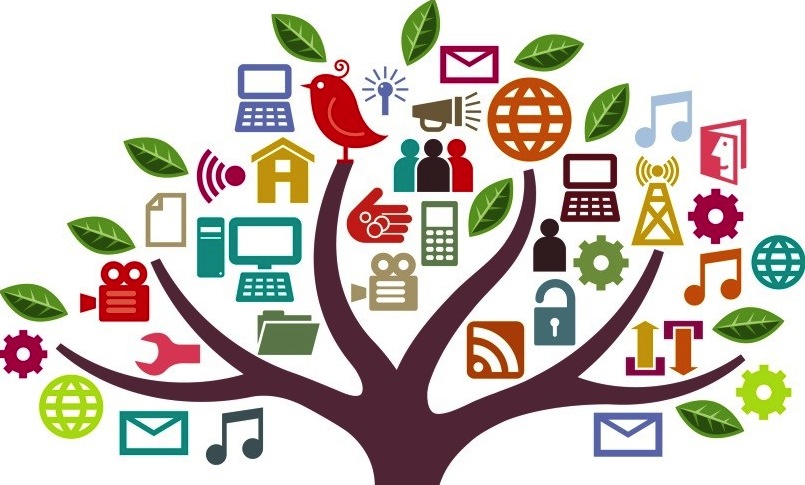 